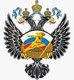 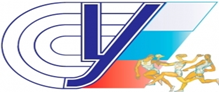 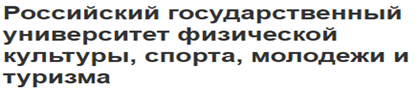 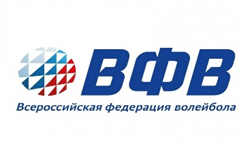 МИНИСТЕРСТВО СПОРТА РОССИЙСКОЙ ФЕДЕРАЦИИФедеральное государственное бюджетное образовательное учреждение высшего образования «Российский государственный университет физической культуры, спорта, молодежи и туризма (ГЦОЛИФК)»Институт дополнительного образованияВсероссийская Федерация ВолейболаТренерам спортивных школ и тренерам профессиональных команд, не имеющих лицензии!С 24 мая по 3 июня 2022 года для тренеров спортивных школ и тренеров профессиональных команд, не имеющих лицензии, будут проходить курсы повышения квалификации по волейболу на базе РГУФКСМиТ г. Москвы. День приезда 23 мая, день отъезда 3 июня 2022 г.(Отъезд 2 июня после 18:00!!!)Форма оплаты и финансовые условия:Стоимость обучения – 22 000 рублей.Проезд, проживание в гостинице «Измайлово» и питание за счет организаций, направивших на учебу или индивидуально. ИНФОРМАЦИЯ ПО ГОСТИНИЦЕ – Приложение № 1.Тренерам спортивных школ предоставляются места в общежитии РГУФКСМиТ (550 р. в сутки за койко-место).Заявки на участие: Заявки на участие в электронном виде отправляйте на электронный адрес: ido-ppk@rgufk.ru или запишитесь на курсы онлайн пройдя по ссылке Программы повышения квалификации | Институт дополнительного образования (sportedu.ru) – Теория и методика подготовки тренеров по волейболу - ЗАПИСАТЬСЯДокументы, необходимые для прохождения повышения квалификации:- паспорт;- оригинал диплома об образовании или нотариально заверенная копия.КонтактыРГУФКСМиТ ИДО (институт дополнительного образования):телефоны: +7 (499) 166-57-28, добавочный 20-22e-mail: ido-ppk@rgufk.ruСпециалист по учебно-методической работе – Кротков Алексей ЛеонидовичПредседатель тренерско-методической комиссии ВФВ:8-926-205-22-22 (Шляпников Сергей Константинович)Кафедра «ТиМ Волейбол» РГУФКСМиТ:+7(495)-961-31-11, доб. 52-95+7-916-674-95-97 Суханов Андрей Валерьевич+7-915-407-99-35 Хорева Юлия АлександровнаКонтактный телефон гостиницы:+7-909-665-90-06+7-903-727-49-88 (Лариса Федюкина)Адрес РГУФКСМиТ:- от ст.метро "Преображенская Площадь":выход на Преображенскую площадь, улицу Б. Черкизовскую, далее маршрутное такси или автобус №230 до остановки "Институт физкультуры";
- от ст.метро "Черкизовская":выход к стадиону "Локомотив",пешком 10-15 минут.
Приложение 1ОБЩЕСТВО С ОГРАНИЧЕННОЙ ОТВЕТСТВЕННОСТЬЮ«АЛМА+»  _____________________________________________________________105613 Москва, Измайловское шоссе, д71, корп.3 «В» офис 410а,тел/факс. (495) 7377909, (495) 7209747            Прайс-лист на размещение в гостинице «Измайлово» для тренеров волейбольных   клубов России приезжающих на курсы.  В периоды с 23 мая по 3 июня 2022 г:- Однокомнатный одноместный номер стандарт– 3000 рублей в сутки (проживание более трех суток тариф-2700) номера в корпуса 4*)     - Однокомнатный одноместный номер стандарт– 2600 рублей в сутки (проживание более трех суток тариф-2500)(номера в корпуса 3*)     - Двухместный однокомнатный номер стандарт- 3300 рублей в сутки. (проживание более трех суток тариф-2900)     - Номер категории «Русский Делюкс» - 4500 рублей в сутки (корпус Вега)      - Стандартный номер двухкомнатный – от 5500 тыс. рублей в стукиВ стоимость номеров не входит питание. Стоимость завтрака – 800рублей, обед – 800 рублей, ужин   – 800 рублей. Питание проходит по системе «шведский стол.Ответственная за размещение - Федюкина Лариса Ремовна.Гостиница «Измайлово», это комфортабельный отель с бесплатным wi-fi, тренажерным залом (круглосуточным), зоной лобби бара. В номерах есть чайные наборы (чайник, чашки),тапочки, на этаже кулер с горячей холодной водой.Рядом с отелем есть торговый центр, а также супермаркет «Перекресток», который работает до 23 часов. Метро и станция МЦК в шаговой доступности, до центра 20 мин на метро.Рядом расположен Измайловский парк.Оплата как за наличный, так и безналичный расчет (на счет). Оплата в офисе 410 А.Контактное лицо; Федюкина Лариса Ремовна- тел 89096659006, 89037274988. Email- jeiranka@mail.ru. и almaplus@mail.ru. Будем рады приветствовать Вас в нашем отеле и сделать ваше пребывание комфортным.Генеральный директорООО «ВСЕ ОТЕЛИ»                                                                         Федюкина Л.Р.